QUEREMOS UMA SOLUÇÃO DEFINITIVA PARA A ESCOLA SECUNDÁRIA DO RESTELO!Exmos. Senhores,Os elevados impostos que pagamos deveriam ser suficientes para que os nossos filhos pudessem usufruir de uma escola pública decente com condições minimas de higiene e segurança.Mas, infelizmente, esta é a realidade com que os nossos filhos se deparam diáriamente na Escola Secundária do Restelo: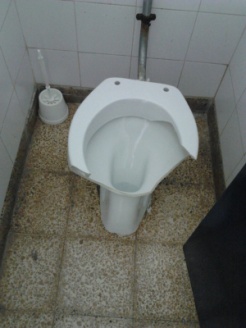 Como é possivel continuarem a gastar milhões noutras obras quando ainda há escolas assim?...QUEREMOS UMA SOLUÇÃO DEFINITIVA PARA A ESCOLA DOS NOSSOS FILHOS!